SKLEP O PRIDOBITVI PRAVICE DO PRILAGODITVE ŠOLSKIH OBVEZNOSTI PRIDOBITEV PRAVICE DO PRILAGODITVE ŠOLSKIH OBVEZNOSTI  ZARADI AKTIVNOSTI NA KULTURNEM PODROČJUSKLENEz Ekonomsko šolo Celje, Kosovelova 4, 3000 CeljeIme in priimek dijaka/-inje:____________________________________________________________Datum in kraj rojstva:___________________________________________ Razred:_______________ Naslov stalnega bivališča:______________________________________________________________PRIDOBITEV PRAVICE DO PRILAGODITVE ŠOLSKIH OBVEZNOSTI lahko prekine ali začasno miruje po določbah pravilnika. Medsebojne pravice in obveznosti, povezane s pedagoško pogodbo, so:Dijak mora s svojim šolskim delom in vedenjem upravičiti zaupanje šole.Dijak je dolžan redno obiskovati pouk, razen v času intenzivnih priprav in nastopov.Dijaku se lahko omogoči predčasno odhajanje od pouka in zamujanje pouka po predhodnem dogovoru razrednika s starši, vodjem kulturne skupine ali trenerjem.Dijak mora seznaniti razrednika z odsotnostmi od pouka zaradi priprav oziroma nastopov najmanj tri dni pred odsotnostjo. Vse odsotnosti opraviči samo razrednik.Dijak mora izpolnjevati vse šolske obveznosti kot drugi dijaki, ima pa možnost, da je ustno ocenjen, kadar se dogovori z učiteljem. Dogovor mora dijak spoštovati in se ne sme izogibati ocenjevanju ob dogovorjenih rokih. Če se dijak ne dogovori za ustno preverjanje in ocenjevanje znanja, je pri tem predmetu izenačen s statusom drugih dijakov.Dijak mora biti ocenjen v vsakem ocenjevalnem obdobju. Pisno ocenjevanje opravi v rokih kot drugi dijaki v oddelku, v utemeljenih primerih pa tudi izven dogovorjenega roka.Dijak je dolžan zastopati šolo na vseh nastopih, pri katerih sodeluje šola, razen kadar je odsoten zaradi nastopov v okviru svojega društva/kluba.Razrednik je dolžan vsako ocenjevalno obdobje na učiteljskih zborih seznaniti učiteljski zbor in ravnatelja o uspehu in obisku pouka dijaka s statusom. Ob tem učiteljski zbor in ravnatelj odločita o morebitni ukinitvi ali mirovanju statusa.Pedagoška pogodba je bila potrjena na konferenci učiteljskega zbora dne________________________.PROŠNJA ZA  PRIDOBITEV PRAVICE DO PRILAGODITVE ŠOLSKIH OBVEZNOSTI  ZARADI AKTIVNOSTI NA KULTURNEM PODROČJUIme in priimek:_____________________________________________Razred:______________   Razrednik/-čarka:________________________________________________Kulturno področje, s katerim se ukvarjam: ____________________________________________________________________________________DOKAZILA ORGANIZACIJEPredvideni nastopi, tekmovanja v tem šolskem letu (lahko tudi priloga):Urnik vsakotedenskih vaj, treningov, nastopov (če ni rednih vaj, treningov, ipd., navedite ostalo):Najboljši dosežki:Dijak priloži  OSEBNO NAPISANO PROŠNJO ZA PRIDOBITEV PRAVICE DO PRILAGODITVE ŠOLSKIH OBVEZNOSTI ZARADI AKTIVNOSTI NA KULTURNEM PODROČJU.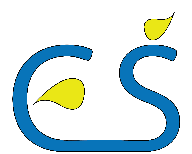 Ekonomska šola CeljeKosovelova ulica 43000 Celje Podpis dijaka: ___________________________________žig šoleRavnateljica-direktorica:Marjeta NosanPodpis staršev:___________________________________Ime in priimek odgovorne osebe v organizaciji:__________________________________Podpis:_____________________________Kraj in datum:_____________________________________žig organizacije